DATAORARIO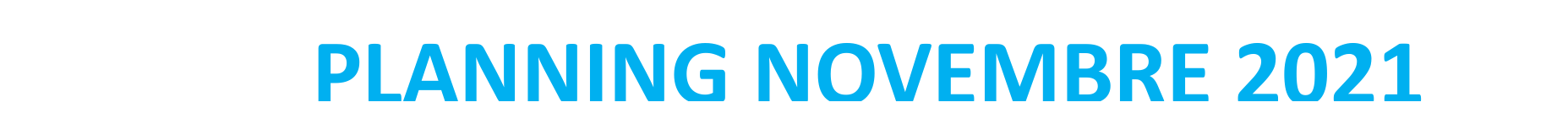 IMPEGNOOdGLUOGOMercoledì 3 novembreOre14.15-18.15Strumento musicalePlesso G. MazziniGiovedì 4novembreOre 8.00 -11.00 Ore12.00-14.00PROGETTO INCLUSIONE – ALFABETIZZAZIONE   ITALIANO L2  SCUOLA SECONDARIA DI 1° GRADO1^D - 2^A - 2^ D- 2^E - 3^FPlesso G. MazziniGiovedì 4novembreOre14.15-18.15Strumento musicalePlesso G. MazziniGiovedì 4novembreOre 16:30 –18:30CORSO DI FORMAZIONE“Intercultura e inclusione Formazione dedicata alla promozione di una didattica inclusiva”.Docenti iscrittiAula Pierdelle VignePlesso G. MazziniVenerdì 5novembreOre14.15-16.15Strumento musicalePlesso G. MazziniVenerdì 5novembreOre15:30-17.50Scuola sec. di primo gradoCORSI CERTIFICAZIONI CAMBRIDGE 2021/2215:30-17:00Gruppo Flyers e Movers16.20-17.50Gruppo KeyPlesso G. MazziniVenerdì 5novembreOre 16.15INCONTRO TEAM DIGITALEIn videoconferenza su Google MeetLunedì 8novembreOre14.15-18.15Strumento musicalePlesso G. MazziniLunedì 8novembreOre 11.00- 13.00 PROGETTO INCLUSIONE – ALFABETIZZAZIONE   ITALIANO L2  SCUOLA SECONDARIA DI 1° GRADO3^C - 3^ FPlesso G. MazziniLunedì 8novembreScuola primaria – consigli di classe1A15:00-15:451C16:00-16:451D17:00-17:451E18:00-18:45Odg: (30’ docenti)1.	Insediamento Consigli di Classe A.S. 2021/2022 Componente Docenti.2.	Analisi situazione di partenza della classe e dei singoli alunni e controllo delle assenze.3.	Andamento didattico-disciplinare delle classi.4.	GLO proposta  PEI/PDP laddove presenti alunni BES (I-II-III fascia)5.	Analisi delle situazioni problematiche e definizione delle strategie di intervento.6.	Proposte per il potenziamento della tutela dello svantaggio e motivazione dell’eccellenza.(15’ con genitori)1.	Insediamento Consigli di Classe A.S. 2021/2022 –Componente Genitori.2.	Presentazione ai genitori delle scelte pedagogico-didattiche 3.	Comunicazione di attività extracurricolari, progetti.4.	Note ulterioriDocumenti da predisporre: Coordinata iniziale di presentazione della classe Modello CI1/CP1/CM1( per registrare il voto/livello iniziale in tutte le discipline/campi d’esperienza)Modulistica BES Verbale del consiglio N.B.: Il coordinatore di classe prepara un foglio informativo per i genitori nel rispetto dell’OdGIl docente COORDINATORE DI CLASSE genererà il link per l’incontro in videoconferenza su Google Meet ed inviterà tutti  i docenti del consiglio di classe, il genitore rappresentante  e la Dirigente scolasticaLunedì 8novembreScuola secondaria I grado – consigli di classe1A15:00-15:452A16:00-16:453A17:00-17:45Odg: (30’ docenti)1.	Insediamento Consigli di Classe A.S. 2021/2022 Componente Docenti.2.	Analisi situazione di partenza della classe e dei singoli alunni e controllo delle assenze.3.	Andamento didattico-disciplinare delle classi.4.	GLO proposta  PEI/PDP laddove presenti alunni BES (I-II-III fascia)5.	Analisi delle situazioni problematiche e definizione delle strategie di intervento.6.	Proposte per il potenziamento della tutela dello svantaggio e motivazione dell’eccellenza.(15’ con genitori)1.	Insediamento Consigli di Classe A.S. 2021/2022 –Componente Genitori.2.	Presentazione ai genitori delle scelte pedagogico-didattiche 3.	Comunicazione di attività extracurricolari, progetti.4.	Note ulterioriDocumenti da predisporre: Coordinata iniziale di presentazione della classe Modello CI1/CP1/CM1( per registrare il voto/livello iniziale in tutte le discipline/campi d’esperienza)Modulistica BES Verbale del consiglio N.B.: Il coordinatore di classe prepara un foglio informativo per i genitori nel rispetto dell’OdGIl docente COORDINATORE DI CLASSE genererà il link per l’incontro in videoconferenza su Google Meet ed inviterà tutti  i docenti del consiglio di classe, il genitore rappresentante  e la Dirigente scolasticaMartedì 9 novembreOre 8.00 -11.00 Ore12.00-14.00PROGETTO INCLUSIONE – ALFABETIZZAZIONE   ITALIANO L2  SCUOLA SECONDARIA DI 1° GRADO1^D - 2^A - 2^D 2^E - 3^CPlesso G. MazziniMartedì 9 novembreOre14.15-18.15Strumento musicalePlesso G. MazziniMartedì 9 novembreOre 15:00-18:00Scuola Sec. di primo grado ATTIVITÀ TEATRALI SEZIONE AD INDIRIZZO LINGUAGGI TEATRALIGRUPPO 1ore 15:00- 16:20GRUPPO 2ore 16:30 -18:00GRUPPO 1aula n.6 del Piano RIALZATOGRUPPO 2 –,atrio sotterraneoMartedì 9 novembreScuola secondaria I grado – consigli di classe1B 15:00-15:452B 16:00-16:453B17:00-17:451C18.00-18.45Odg: (30’ docenti)1.	Insediamento Consigli di Classe A.S. 2021/2022 Componente Docenti.2.	Analisi situazione di partenza della classe e dei singoli alunni e controllo delle assenze.3.	Andamento didattico-disciplinare delle classi.4.	GLO proposta  PEI/PDP laddove presenti alunni BES (I-II-III fascia)5.	Analisi delle situazioni problematiche e definizione delle strategie di intervento.6.	Proposte per il potenziamento della tutela dello svantaggio e motivazione dell’eccellenza.(15’ con genitori)1.	Insediamento Consigli di Classe A.S. 2021/2022 –Componente Genitori.2.	Presentazione ai genitori delle scelte pedagogico-didattiche 3.	Comunicazione di attività extracurricolari, progetti.4.	Note ulterioriDocumenti da predisporre: Coordinata iniziale di presentazione della classe Modello CI1/CP1/CM1( per registrare il voto/livello iniziale in tutte le discipline/campi d’esperienza)Modulistica BES Verbale del consiglio N.B.: Il coordinatore di classe prepara un foglio informativo per i genitori nel rispetto dell’OdGIl docente COORDINATORE DI CLASSE genererà il link per l’incontro in videoconferenza su Google Meet ed inviterà tutti  i docenti del consiglio di classe, il genitore rappresentante  e la Dirigente scolasticaMartedì 9 novembreOre16.30-18.30Programmazione Scuola primariaScuola dell’infanziaIn modalità videoconferenza su GsuiteIl coordinatore dell’interclasse genera l’invitoMercoledì 10 novembreOre14.15-18.15Strumento musicaleMercoledì 10 novembreScuola primaria – consigli di classe2A15:00-15:452B16:00-16:452C17:00-17:452D18:00-18:452E19:00-19:45Odg: (30’ docenti)1.	Insediamento Consigli di Classe A.S. 2021/2022 Componente Docenti.2.	Analisi situazione di partenza della classe e dei singoli alunni e controllo delle assenze.3.	Andamento didattico-disciplinare delle classi.4.	GLO proposta  PEI/PDP laddove presenti alunni BES (I-II-III fascia)5.	Analisi delle situazioni problematiche e definizione delle strategie di intervento.6.	Proposte per il potenziamento della tutela dello svantaggio e motivazione dell’eccellenza.(15’ con genitori)1.	Insediamento Consigli di Classe A.S. 2021/2022 –Componente Genitori.2.	Presentazione ai genitori delle scelte pedagogico-didattiche 3.	Comunicazione di attività extracurricolari, progetti.4.	Note ulterioriDocumenti da predisporre: Coordinata iniziale di presentazione della classe Modello CI1/CP1/CM1( per registrare il voto/livello iniziale in tutte le discipline/campi d’esperienza)Modulistica BES Verbale del consiglio N.B.: Il coordinatore di classe prepara un foglio informativo per i genitori nel rispetto dell’OdGIl docente COORDINATORE DI CLASSE genererà il link per l’incontro in videoconferenza su Google Meet ed inviterà tutti  i docenti del consiglio di classe, il genitore rappresentante  e la Dirigente scolasticaMercoledì 10 novembre  Scuola secondaria I grado – consigli di classe2C15:00-15:453C16:00-16:451D17:00-17:452D18.00-18.45Odg: (30’ docenti)1.	Insediamento Consigli di Classe A.S. 2021/2022 Componente Docenti.2.	Analisi situazione di partenza della classe e dei singoli alunni e controllo delle assenze.3.	Andamento didattico-disciplinare delle classi.4.	GLO proposta  PEI/PDP laddove presenti alunni BES (I-II-III fascia)5.	Analisi delle situazioni problematiche e definizione delle strategie di intervento.6.	Proposte per il potenziamento della tutela dello svantaggio e motivazione dell’eccellenza.(15’ con genitori)1.	Insediamento Consigli di Classe A.S. 2021/2022 –Componente Genitori.2.	Presentazione ai genitori delle scelte pedagogico-didattiche 3.	Comunicazione di attività extracurricolari, progetti.4.	Note ulterioriDocumenti da predisporre: Coordinata iniziale di presentazione della classe Modello CI1/CP1/CM1( per registrare il voto/livello iniziale in tutte le discipline/campi d’esperienza)Modulistica BES Verbale del consiglio N.B.: Il coordinatore di classe prepara un foglio informativo per i genitori nel rispetto dell’OdGIl docente COORDINATORE DI CLASSE genererà il link per l’incontro in videoconferenza su Google Meet ed inviterà tutti  i docenti del consiglio di classe, il genitore rappresentante  e la Dirigente scolasticaGiovedì 11 novembreOre 8.00 -11.00 Ore12.00-14.00PROGETTO INCLUSIONE – ALFABETIZZAZIONE   ITALIANO L2  SCUOLA SECONDARIA DI 1° GRADO1^D - 2^A - 2^ D- 2^E - 3^FPlesso G. MazziniGiovedì 11 novembreOre14.15-18.15Strumento musicalePlesso G. MazziniGiovedì 11 novembreScuola primaria – consigli di classe3A15:00-15:453B16:00-16:453C17:00-17:453D18:00-18:453E19:00-19:45Odg: (30’ docenti)1.	Insediamento Consigli di Classe A.S. 2021/2022 Componente Docenti.2.	Analisi situazione di partenza della classe e dei singoli alunni e controllo delle assenze.3.	Andamento didattico-disciplinare delle classi.4.	GLO proposta  PEI/PDP laddove presenti alunni BES (I-II-III fascia)5.	Analisi delle situazioni problematiche e definizione delle strategie di intervento.6.	Proposte per il potenziamento della tutela dello svantaggio e motivazione dell’eccellenza.(15’ con genitori)1.	Insediamento Consigli di Classe A.S. 2021/2022 –Componente Genitori.2.	Presentazione ai genitori delle scelte pedagogico-didattiche 3.	Comunicazione di attività extracurricolari, progetti.4.	Note ulterioriDocumenti da predisporre: Coordinata iniziale di presentazione della classe Modello CI1/CP1/CM1( per registrare il voto/livello iniziale in tutte le discipline/campi d’esperienza)Modulistica BES Verbale del consiglio N.B.: Il coordinatore di classe prepara un foglio informativo per i genitori nel rispetto dell’OdGIl docente COORDINATORE DI CLASSE genererà il link per l’incontro in videoconferenza su Google Meet ed inviterà tutti  i docenti del consiglio di classe, il genitore rappresentante  e la Dirigente scolasticaGiovedì 11 novembre  Scuola secondaria I grado – consigli di classe3D 15:00-15:451E 16:00-16:452E 17:00-17:453E 18.00-18.45Odg: (30’ docenti)1.	Insediamento Consigli di Classe A.S. 2021/2022 Componente Docenti.2.	Analisi situazione di partenza della classe e dei singoli alunni e controllo delle assenze.3.	Andamento didattico-disciplinare delle classi.4.	GLO proposta  PEI/PDP laddove presenti alunni BES (I-II-III fascia)5.	Analisi delle situazioni problematiche e definizione delle strategie di intervento.6.	Proposte per il potenziamento della tutela dello svantaggio e motivazione dell’eccellenza.(15’ con genitori)1.	Insediamento Consigli di Classe A.S. 2021/2022 –Componente Genitori.2.	Presentazione ai genitori delle scelte pedagogico-didattiche 3.	Comunicazione di attività extracurricolari, progetti.4.	Note ulterioriDocumenti da predisporre: Coordinata iniziale di presentazione della classe Modello CI1/CP1/CM1( per registrare il voto/livello iniziale in tutte le discipline/campi d’esperienza)Modulistica BES Verbale del consiglio N.B.: Il coordinatore di classe prepara un foglio informativo per i genitori nel rispetto dell’OdGIl docente COORDINATORE DI CLASSE genererà il link per l’incontro in videoconferenza su Google Meet ed inviterà tutti  i docenti del consiglio di classe, il genitore rappresentante  e la Dirigente scolasticaGiovedì 11 novembreore 16:30- 18:30Scuola PrimariaProgetto formativo extracurricolare “MUSICA E CANTO CORALE”Plesso N. GreenVenerdì 12 novembreOre14.15-16.15Strumento musicalePlesso G. MazziniVenerdì 12 novembreOre15:30-17.50CORSI CERTIFICAZIONI CAMBRIDGE 2021/2215:30-17:00Gruppo Flyers e Movers16.20-17.50Gruppo KeyPlesso G. MazziniVenerdì 12 novembreScuola primaria – consigli di classe4A15:00-15:454B16:00-16:454D17:00-17:454E18:00-18:45Odg: (30’ docenti)1.	Insediamento Consigli di Classe A.S. 2021/2022 Componente Docenti.2.	Analisi situazione di partenza della classe e dei singoli alunni e controllo delle assenze.3.	Andamento didattico-disciplinare delle classi.4.	GLO proposta  PEI/PDP laddove presenti alunni BES (I-II-III fascia)5.	Analisi delle situazioni problematiche e definizione delle strategie di intervento.6.	Proposte per il potenziamento della tutela dello svantaggio e motivazione dell’eccellenza.(15’ con genitori)1.	Insediamento Consigli di Classe A.S. 2021/2022 –Componente Genitori.2.	Presentazione ai genitori delle scelte pedagogico-didattiche 3.	Comunicazione di attività extracurricolari, progetti.4.	Note ulterioriDocumenti da predisporre: Coordinata iniziale di presentazione della classe Modello CI1/CP1/CM1( per registrare il voto/livello iniziale in tutte le discipline/campi d’esperienza)Modulistica BES Verbale del consiglio N.B.: Il coordinatore di classe prepara un foglio informativo per i genitori nel rispetto dell’OdGIl docente COORDINATORE DI CLASSE genererà il link per l’incontro in videoconferenza su Google Meet ed inviterà tutti  i docenti del consiglio di classe, il genitore rappresentante  e la Dirigente scolasticaVenerdì 12 novembre  Scuola secondaria I grado – consigli di classe1G 17:00-17:452G 18.00-18.453G 19:00-19:45Odg: (30’ docenti)1.	Insediamento Consigli di Classe A.S. 2021/2022 Componente Docenti.2.	Analisi situazione di partenza della classe e dei singoli alunni e controllo delle assenze.3.	Andamento didattico-disciplinare delle classi.4.	GLO proposta  PEI/PDP laddove presenti alunni BES (I-II-III fascia)5.	Analisi delle situazioni problematiche e definizione delle strategie di intervento.6.	Proposte per il potenziamento della tutela dello svantaggio e motivazione dell’eccellenza.(15’ con genitori)1.	Insediamento Consigli di Classe A.S. 2021/2022 –Componente Genitori.2.	Presentazione ai genitori delle scelte pedagogico-didattiche 3.	Comunicazione di attività extracurricolari, progetti.4.	Note ulterioriDocumenti da predisporre: Coordinata iniziale di presentazione della classe Modello CI1/CP1/CM1( per registrare il voto/livello iniziale in tutte le discipline/campi d’esperienza)Modulistica BES Verbale del consiglio N.B.: Il coordinatore di classe prepara un foglio informativo per i genitori nel rispetto dell’OdGIl docente COORDINATORE DI CLASSE genererà il link per l’incontro in videoconferenza su Google Meet ed inviterà tutti  i docenti del consiglio di classe, il genitore rappresentante  e la Dirigente scolasticaLunedì 15 novembreOre 11.00- 13.00 PROGETTO INCLUSIONE – ALFABETIZZAZIONE   ITALIANO L2  SCUOLA SECONDARIA DI 1° GRADO3^C - 3^ FPlesso G. MazziniLunedì 15 novembreOre14.15-18.15Strumento musicalePlesso G. MazziniLunedì 15 novembreData ultima per la consegna del PEI(sul sito comunicazione n.53)Lunedì 15 novembreScuola primaria – consigli di classe5A15:00-15:455B16:00-16:455C17:00-17:455D18:00-18:455E19:00-19:45Odg: (30’ docenti)1.	Insediamento Consigli di Classe A.S. 2021/2022 Componente Docenti.2.	Analisi situazione di partenza della classe e dei singoli alunni e controllo delle assenze.3.	Andamento didattico-disciplinare delle classi.4.	GLO proposta  PEI/PDP laddove presenti alunni BES (I-II-III fascia)5.	Analisi delle situazioni problematiche e definizione delle strategie di intervento.6.	Proposte per il potenziamento della tutela dello svantaggio e motivazione dell’eccellenza.(15’ con genitori)1.	Insediamento Consigli di Classe A.S. 2021/2022 –Componente Genitori.2.	Presentazione ai genitori delle scelte pedagogico-didattiche 3.	Comunicazione di attività extracurricolari, progetti.4.	Note ulterioriDocumenti da predisporre: Coordinata iniziale di presentazione della classe Modello CI1/CP1/CM1( per registrare il voto/livello iniziale in tutte le discipline/campi d’esperienza)Modulistica BES Verbale del consiglio N.B.: Il coordinatore di classe prepara un foglio informativo per i genitori nel rispetto dell’OdGIl docente COORDINATORE DI CLASSE genererà il link per l’incontro in videoconferenza su Google Meet ed inviterà tutti  i docenti del consiglio di classe, il genitore rappresentante  e la Dirigente scolasticaLunedì 15 novembre  Scuola secondaria I grado – consigli di classe1F 15:00-15:452F 16:00-16:453F 17:00-17:452H 18.00-18.45Odg: (30’ docenti)1.	Insediamento Consigli di Classe A.S. 2021/2022 Componente Docenti.2.	Analisi situazione di partenza della classe e dei singoli alunni e controllo delle assenze.3.	Andamento didattico-disciplinare delle classi.4.	GLO proposta  PEI/PDP laddove presenti alunni BES (I-II-III fascia)5.	Analisi delle situazioni problematiche e definizione delle strategie di intervento.6.	Proposte per il potenziamento della tutela dello svantaggio e motivazione dell’eccellenza.(15’ con genitori)1.	Insediamento Consigli di Classe A.S. 2021/2022 –Componente Genitori.2.	Presentazione ai genitori delle scelte pedagogico-didattiche 3.	Comunicazione di attività extracurricolari, progetti.4.	Note ulterioriDocumenti da predisporre: Coordinata iniziale di presentazione della classe Modello CI1/CP1/CM1( per registrare il voto/livello iniziale in tutte le discipline/campi d’esperienza)Modulistica BES Verbale del consiglio N.B.: Il coordinatore di classe prepara un foglio informativo per i genitori nel rispetto dell’OdGIl docente COORDINATORE DI CLASSE genererà il link per l’incontro in videoconferenza su Google Meet ed inviterà tutti  i docenti del consiglio di classe, il genitore rappresentante  e la Dirigente scolasticaMartedì 16 novembreOre 8.00 -11.00 Ore12.00-14.00PROGETTO INCLUSIONE – ALFABETIZZAZIONE   ITALIANO L2  SCUOLA SECONDARIA DI 1° GRADO1^D - 2^A - 2^D 2^E - 3^CPlesso G. MazziniMartedì 16 novembreOre14.15-18.15Strumento musicalePlesso G. MazziniMartedì 16 novembreOre 15:00-18:00Scuola Sec. di primo grado ATTIVITÀ TEATRALI SEZIONE AD INDIRIZZO LINGUAGGI TEATRALIGRUPPO 1ore 15:00- 16:20GRUPPO 2ore 16:30 -18:00GRUPPO 1aula n.6 del Piano RIALZATOGRUPPO 2 –,atrio sotterraneoMartedì 16 novembreScuola dell’infanzia – consigli di intersezioneSezioni anni 316:30-17:15Sezioni Anni 417:15-18:00Sezioni Anni 518:00-18:45Odg: (30’ docenti)1.	Insediamento Consigli di Classe A.S. 2021/2022 Componente Docenti.2.	Analisi situazione di partenza della classe e dei singoli alunni e controllo delle assenze.3.	Andamento didattico-disciplinare delle classi.4.	GLO proposta  PEI/PDP laddove presenti alunni BES (I-II-III fascia)5.	Analisi delle situazioni problematiche e definizione delle strategie di intervento.6.	Proposte per il potenziamento della tutela dello svantaggio e motivazione dell’eccellenza.(15’ con genitori)1.	Insediamento Consigli di Classe A.S. 2021/2022 –Componente Genitori.2.	Presentazione ai genitori delle scelte pedagogico-didattiche 3.	Comunicazione di attività extracurricolari, progetti.4.	Note ulterioriDocumenti da predisporre: Coordinata iniziale di presentazione della classe Modello CI1/CP1/CM1( per registrare il voto/livello iniziale in tutte le discipline/campi d’esperienza)Modulistica BES Verbale del consiglio N.B.: Il coordinatore di classe prepara un foglio informativo per i genitori nel rispetto dell’OdGIl docente COORDINATORE DI CLASSE genererà il link per l’incontro in videoconferenza su Google Meet ed inviterà tutti  i docenti del consiglio di classe, i genitori rappresentanti  e la Dirigente scolasticaMartedì 16 novembreOre16.30-18.30Programmazione Scuola primariaIn modalità videoconferenza su GsuiteIl coordinatore dell’interclasse genera l’invitoMercoledì 17 novembreOre14.15-18.15Strumento musicalePlesso G. MazziniMercoledì 17 novembreOre 16.15-19.15CORSO DI FORMAZIONE“Gestione della classe e controllo emotivo”.Docenti iscrittiAula Pier delle VignePlesso G. MazziniGiovedì  18 novembreOre 8.00 -11.00 Ore12.00-14.00PROGETTO INCLUSIONE – ALFABETIZZAZIONE   ITALIANO L2  SCUOLA SECONDARIA DI 1° GRADO1^D - 2^A - 2^ D- 2^E - 3^FPlesso G. MazziniGiovedì  18 novembreOre14.15-18.15Strumento musicalePlesso G. MazziniGiovedì  18 novembreOre 16:30 –18:30CORSO DI FORMAZIONE“Intercultura e inclusione Formazione dedicata alla promozione di una didattica inclusiva”.Docenti iscrittiAula Pierdelle VignePlesso G. MazziniGiovedì  18 novembreore 16:30- 18:30Scuola PrimariaProgetto formativo extracurricolare “MUSICA E CANTO CORALE”Plesso N. GreenVenerdì 19 novembreOre14.15-16.15Strumento musicalePlesso G. MazziniVenerdì 19 novembreOre15:30-17.50CORSI CERTIFICAZIONI CAMBRIDGE 2021/2215:30-17:00Gruppo Flyers e Movers16.20-17.50Gruppo KeyPlesso G. MazziniVenerdì 19 novembreore  16.30INCONTRO STAFFFF.SS.Collaboratori del DSReferenti di plessoAnimatore digitaleDomenica 21 novembreore 8.00 – 12.00ELEZIONI per il RINNOVO del CONSIGLIO D'ISTITUTOTriennio 2021/22– 2023/24Plesso G. Mazzini Lunedì 22 novembreore8.00 – 13.30ELEZIONI per il RINNOVO del CONSIGLIO D'ISTITUTOTriennio 2021/22– 2023/24Plesso G. MazziniLunedì 22 novembreOre 11.00- 13.00 PROGETTO INCLUSIONE – ALFABETIZZAZIONE   ITALIANO L2  SCUOLA SECONDARIA DI 1° GRADO3^C - 3^ FPlesso G. MazziniLunedì 22 novembreOre14.15-18.15Strumento musicalePlesso G. MazziniLunedì 22 novembreOre 16.15-19.15CORSO DI FORMAZIONE“Gestione della classe e controllo emotivo”.Docenti iscrittiAula Pier delle VignePlesso G. MazziniMartedì 23 novembreOre 8.00 -11.00 Ore12.00-14.00PROGETTO INCLUSIONE – ALFABETIZZAZIONE   ITALIANO L2  SCUOLA SECONDARIA DI 1° GRADO1^D - 2^A - 2^D 2^E - 3^CPlesso G. MazziniMartedì 23 novembreOre14.15-18.15Strumento musicalePlesso G. MazziniMartedì 23 novembreOre 15:00-18:00Scuola Sec. di primo grado ATTIVITÀ TEATRALI SEZIONE AD INDIRIZZO LINGUAGGI TEATRALIGRUPPO 1ore 15:00- 16:20GRUPPO 2ore 16:30 -18:00GRUPPO 1aula n.6 del Piano RIALZATOGRUPPO 2 –,atrio sotterraneoMartedì 23 novembreOre16.30-18.30Programmazione Scuola primariaIn modalità videoconferenza su GsuiteIl coordinatore dell’interclasse genera l’invitoMercoledì24 novembreOre14.15-18.15Strumento musicalePlesso G. MazziniMercoledì24 novembreOre 16.15-19.15CORSO DI FORMAZIONE“Gestione della classe e controllo emotivo”.Docenti iscrittiAula Pier delle VignePlesso G. MazziniGiovedì 25 novembreOre 8.00 -11.00 Ore12.00-14.00PROGETTO INCLUSIONE – ALFABETIZZAZIONE   ITALIANO L2  SCUOLA SECONDARIA DI 1° GRADO1^D - 2^A - 2^ D- 2^E - 3^FPlesso G. MazziniGiovedì 25 novembreOre14.15-18.15Strumento musicalePlesso G. MazziniGiovedì 25 novembreOre 16:30 –18:30CORSO DI FORMAZIONE“Intercultura e inclusione Formazione dedicata alla promozione di una didattica inclusiva”.Docenti iscrittiAula Pierdelle VignePlesso G. MazziniGiovedì 25 novembreore 16:30- 18:30Scuola PrimariaProgetto formativo extracurricolare “MUSICA E CANTO CORALE”Plesso N. GreenVenerdì 26  novembreOre14.15-16.15Strumento musicalePlesso G. MazziniVenerdì 26  novembreOre15:30-17.50CORSI CERTIFICAZIONI CAMBRIDGE 2021/2215:30-17:00Gruppo Flyers e Movers16.20-17.50Gruppo KeyPlesso G. MazziniVenerdì 26  novembreINCONTRO CONTINUITA’ CLASSI PONTE INFANZIA/PRIMARIA (vedi Piano annuale continuità)In video conferenza su Google Meet Lunedì 29 novembreOre 11.00- 13.00 PROGETTO INCLUSIONE – ALFABETIZZAZIONE   ITALIANO L2  SCUOLA SECONDARIA DI 1° GRADO3^C - 3^ FPlesso G. MazziniLunedì 29 novembreOre14.15-18.15Strumento musicalePlesso G. MazziniLunedì 29 novembreINCONTRO CONTINUITA’ CLASSI PONTE PRIMARIA/SECONDARIA (vedi Piano annuale continuità)In video conferenza su Google MeetLunedì 29 novembreData ultima per la consegna della modulistica BES(sul sito comunicazione n.54)Martedì 30 novembreOre 8.00 -11.00 Ore12.00-14.00PROGETTO INCLUSIONE – ALFABETIZZAZIONE   ITALIANO L2  SCUOLA SECONDARIA DI 1° GRADO1^D - 2^A - 2^D 2^E - 3^CPlesso G. MazziniMartedì 30 novembreOre14.15-18.15Strumento musicalePlesso G. MazziniMartedì 30 novembreOre16.30-18.30Programmazione Scuola primariaIn modalità videoconferenza su GsuiteIl coordinatore dell’interclasse genera l’invitoMartedì 30 novembreOre 15:00-18:00Scuola Sec. di primo grado ATTIVITÀ TEATRALI SEZIONE AD INDIRIZZO LINGUAGGI TEATRALIGRUPPO 1ore 15:00- 16:20GRUPPO 2ore 16:30 -18:00GRUPPO 1aula n.6 del Piano RIALZATOGRUPPO 2 –atrio sotterraneoRedatto dalla referenteIns. Rita VillarossaApprovato da: DSProf.ssa Patrizia MerolaData Emissione: 30 ottobre 2021